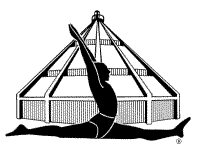 Iyengar Yoga Studio, East FinchleyWinter 2018 NewsletterLast classes before the holiday break will be on Sunday 16 December. The Studio reopens on Wednesday 2 January. Workshops over the holidays are with Nita (16 December 12.00-3.00 nita1s@hotmail.com.) and Patsy (30 December 10.00-1.00 patsyyoga@aol.com). Iyengar Yoga Day is on 19 January 2019 and we are running two free classes for beginners, at 2.30 (with Nita) and 4.00 (with Deborah). Email us on info@tiys.co.uk.Bob’s Café in Muswell Hill hosts early morning classes on Wednesday in partnership with us. Gene is teaching in January from 7.00 to 7.45. Price is £10 and includes a free smoothie. Contact Lauren lauren@laurelcanyonventures.comMembership renewal has begun. The price is still £50 for the year; £45 if you renew before the end of December. Forms at the Studio and on www.tiys.co.ukPrices are going up for the first time in four years. Apologies. New rates below:There will be some changes to the timetable in 2019, including:All ‘New Beginners’ classes have been re-labelled ‘Beginners’Gene is taking over the Beginners class on Monday evening at 8.00pmPatsy is starting a new Therapy class on Tuesday at 11.15amThe Tuesday evening Beginners class will start at 6.15 and last for 90 minutes The Wednesday 6.30 class will run as a Foundation for 6 weeks from 16 JanuaryGene’s Sunday morning class will last for 90 minutes (now called ‘Sunday’ class)Nita’s twice monthly restoratives have been renamed Restorative for Pranayama and will focus on opening the body for pranayama.Have a great holiday seasonLove from Patsy, Wendy and GeneDrop inDrop inPre-paid (members only)Pre-paid (members only)Non-membersMembersBook of tenBook of fiveTwo hour class:171513070One and a half hour class:161412065One and a quarter hour class:151311060One hour class1412 10055Foundation:£65 six classes pre-paid (includes 2 additional free classes)£65 six classes pre-paid (includes 2 additional free classes)£65 six classes pre-paid (includes 2 additional free classes)£65 six classes pre-paid (includes 2 additional free classes)